Сабақтың барысы:БөлімАтом құрылысы. Атомдық құбылыстарПедагогтің аты-жөні:Паткуллаева Ж.МКүні:12.04.2022Сыныбы: 9ВҚатысушылар саны:                   Қатыспағандар саны:Сабақтың тақырыбы:Фотоэффект құбылысыПр №5 сандық сапалық есептер шығаруОқу бағдарламасына сәйкес оқу мақсаты9.6.1.3 – фотоэффект құбылысын сипаттау және фотоэффект құбылысының техникада пайдаланылуына мысалдар келтіру;9.6.1.4 – фотоэффект үшін Эйнштейн формуласын есептер шығаруда қолдану;Бағалау критерийі фотоэффект құбылысын сипаттау және фотоэффект құбылысының техникада пайдаланылуына мысалдар келтіре алады;фотоэффект үшін Эйнштейн формуласын есептер шығаруда қолданады;Сабақ кезеңі/УақытыПедагогтің іс-әрекетіОқушының іс-әрекетіОқушының іс-әрекетіОқушының іс-әрекетіБағалауРесурстарСабақтың басыҚызығушылықты ояту.3 мин.Алдыңғы білім4-мин(Ұ). Ұйымдастыру кезеңі: Оқушылармен амандасу, түгендеу.Оқушыларды топтарға біріктіру.Сурет бойынша үй тапсырмасын сұрауСурет  бойынша 4 топқа бірігеді. Суретті  құрастыру арқылы топтың аты анықталады.1 топ Генрих Герц2 топ Макс Планк3 топ Александр Грегорьевич Столетов4 топ Альберт ЭйнштейнТоптағы оқушылар, өздеріне түскен ғалымның суреттері бойынша фотоэффект құбылысын сипаттайдыСурет  бойынша 4 топқа бірігеді. Суретті  құрастыру арқылы топтың аты анықталады.1 топ Генрих Герц2 топ Макс Планк3 топ Александр Грегорьевич Столетов4 топ Альберт ЭйнштейнТоптағы оқушылар, өздеріне түскен ғалымның суреттері бойынша фотоэффект құбылысын сипаттайдыСурет  бойынша 4 топқа бірігеді. Суретті  құрастыру арқылы топтың аты анықталады.1 топ Генрих Герц2 топ Макс Планк3 топ Александр Грегорьевич Столетов4 топ Альберт ЭйнштейнТоптағы оқушылар, өздеріне түскен ғалымның суреттері бойынша фотоэффект құбылысын сипаттайдыМұғалім таратқан қима  қағаздар арқылы оқушылардың топка бөлініп, топтың атын анықтауСаралаудың жіктеу тәсілі. Оқушыларға таңдау еркіндігі беріледі.Бағалау:Қойылған сұрақтар сапасы мен сұрақтарға жауап беруі бағаланадыСаралаудың жұмыс қарқыны тәсілі. Оқушыларды жылдамдыққа баулу.Қима қағаздарСабақтың ортасы  6 мин.6 мин7-мин13 мин Мұғалім түсіндірмесі“Тәжірибе алаңы” Фотоэффектінің тұрмыста қолданылуына мысал Quizlet.com программасы арқылы тапсырмалар орындау1.Жиілігі 500 ТГц- тің жарықтың энергиясы3,3∙10-19Дж2.фотоэлектрондардың кинетикалық энергиясы 3,21∙10-19Дж, тежеуіш кернеу2В3.Шығу жұмысы 4,2 эВ металл бетінен толқын ұзындығы 200 нм жарық түссе, онда фотоэлектрондардың кинетикалық энергиясы3,21∙10-19ДжЖеке жұмыс. Деңгейлік тапсырмаларА-деңгей1.Жиілігі 500 ТГц- тің жарықтың энергиясы?В -деңгей2.Натрий үшін фотоэффектінің қызыл шекарасына сәйкес келетін толқын ұзындығы 530 нм. Натрий үшін электронның шығу жұмысын анықтаңдар. Жауаптарынды эВ-пен көрсетіңдер.С-деңгей3.Калийді толқын ұзындығы 345 нм сәулелермен жарықтандырғанда оның бетінен ұшып шығатын фотоэлектрондардың максимал кинетикалық энергиясын анықтаңдар. Электрондардың калийден шығу жұмысы 2,26 эВ.Bilimland.kz сайтындағы тапсырмалартапсырма Фотоэффектінің қолданылуына мысал келтіріп, тәжірибе жасайды. Quizlet.com программасы арқылы  топқа бөлініп есептер шығарады     Жеке тапсырма( әр топтан бір-бір оқушыдан тақтаға шығады)   Bilimland.kz сайтындағы 4- беттегі видео тамашалап,  есептерді шығарады. (уақыт жетсе)                                         тапсырма Фотоэффектінің қолданылуына мысал келтіріп, тәжірибе жасайды. Quizlet.com программасы арқылы  топқа бөлініп есептер шығарады     Жеке тапсырма( әр топтан бір-бір оқушыдан тақтаға шығады)   Bilimland.kz сайтындағы 4- беттегі видео тамашалап,  есептерді шығарады. (уақыт жетсе)                                         тапсырма Фотоэффектінің қолданылуына мысал келтіріп, тәжірибе жасайды. Quizlet.com программасы арқылы  топқа бөлініп есептер шығарады     Жеке тапсырма( әр топтан бір-бір оқушыдан тақтаға шығады)   Bilimland.kz сайтындағы 4- беттегі видео тамашалап,  есептерді шығарады. (уақыт жетсе)                                         Дескриптор100%-3 балл80-70%-2 балл60-50%-1 баллЕсептің шартын түзеді ХБЖ-ға келтіредіЕсептің формуланысын түрлендіріп, есептің жауабын табадыСұрақтарға дұрыс жауап бередіДескрипторЕсептің шартын түзеді ХБЖ-ға келтіредіЕсептің формуланысын түрлендіріп Есептің жауабын табадыЖалпы балл-5А-деңгей- 1баллВ-деңгей- 2баллС-деңгей-2 баллБағалауТоп басшысы дескриптор бойынша  1 -10 балл аралығында оқушыларды бағалайдыДескриптортежеуіш кернеуге байланысты формулаларды қолданып есеп шығарады-1 баллНоутбук,жұмыс дәптерлерітаратпа материалдарБекіту.3 мин«Plickers» программасындағы тапсырмаларды  орындау«Тест»Оқушылар өздеріне берілген штрих код арқылы жауап береді.Оқушылар өздеріне берілген штрих код арқылы жауап береді.Оқушылар өздеріне берілген штрих код арқылы жауап береді.Дескриптор:Жалпы балл-1балл        БағалауТоп басшысы дескриптор бойынша  1 -10 балл аралығында оқушыларды бағалайдыСаралаудың нәтиже тәсіліОқушыларға жаңа тақырып бойынша мақсатқа жету жолдарын саралау.«Plickers» программасындағы тапсырмаларСабақтың соңыОй толғаныс.Рефлексия3 мин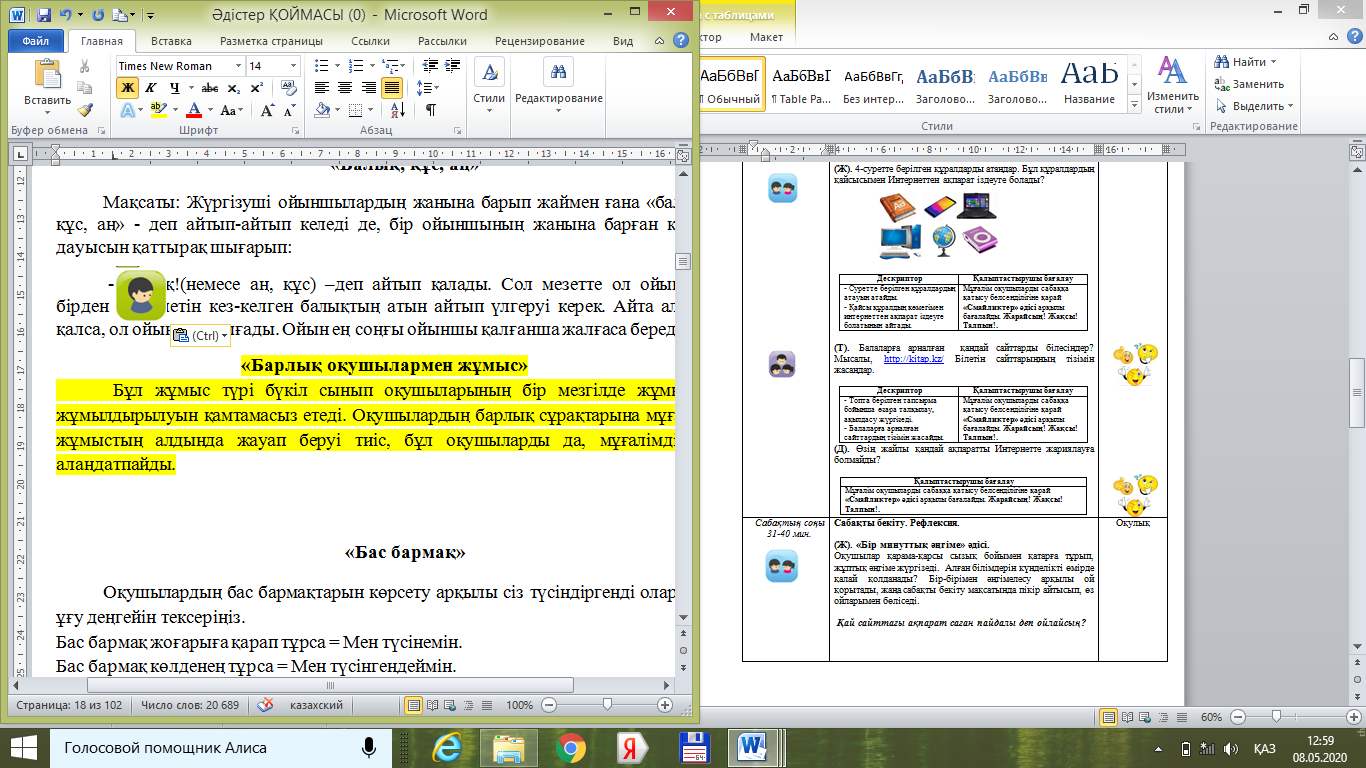 «Егер де  менде  5 минут болса ...» әдісі бойынша ауызша немесе жазбаша кері байланыс  береді.Оқушылар бүгінгі сабақтың мақсатына жеткізетін тапсырмалар орындауына қарай, өз түсінгенін, пікірін,  өз ойын айту арқылы сабаққа қорытынды жасайды.Үйге тапсырма §33  тақырыпты оқу  33-жаттығуОқушылар бүгінгі сабақтың мақсатына жеткізетін тапсырмалар орындауына қарай, өз түсінгенін, пікірін,  өз ойын айту арқылы сабаққа қорытынды жасайды.Үйге тапсырма §33  тақырыпты оқу  33-жаттығуОқушылар бүгінгі сабақтың мақсатына жеткізетін тапсырмалар орындауына қарай, өз түсінгенін, пікірін,  өз ойын айту арқылы сабаққа қорытынды жасайды.Үйге тапсырма §33  тақырыпты оқу  33-жаттығуСонымен қатар 1-10 баллдық жүйе бойынша оқушылардың сабаққа қатысу белсенділігі бойынша бағаланады.Саралаудың үй жұмысы тәсіліСаралау. Сіз қандай тәсілмен көбірек қолдау көрсетпексіз? Сіз қабілетті оқушылардың алдына қандай тапсырмалар қоясыз? Саралау. Сіз қандай тәсілмен көбірек қолдау көрсетпексіз? Сіз қабілетті оқушылардың алдына қандай тапсырмалар қоясыз? Саралау. Сіз қандай тәсілмен көбірек қолдау көрсетпексіз? Сіз қабілетті оқушылардың алдына қандай тапсырмалар қоясыз? Бағалау.  Сіз оқушылардың материалды игеру деңгейін қалай тексеруді жоспарлап отырсыз?Денсаулық және қауіпсіздік техникасын сақтау

Денсаулық және қауіпсіздік техникасын сақтау

Денсаулық және қауіпсіздік техникасын сақтау

«Тапсырма», «Жіктеу».Саралау тапсырмаларды  іріктеуді, белгілі бір оқушыдан күтілетін нәтижені, оқушыға жеке қолдау көрсетуде, оқу материалы мен ресурстарды оқушылардың жеке қабілеттерін ескере отырып әзірлеуді қамтиды.«Тапсырма», «Жіктеу».Саралау тапсырмаларды  іріктеуді, белгілі бір оқушыдан күтілетін нәтижені, оқушыға жеке қолдау көрсетуде, оқу материалы мен ресурстарды оқушылардың жеке қабілеттерін ескере отырып әзірлеуді қамтиды.«Тапсырма», «Жіктеу».Саралау тапсырмаларды  іріктеуді, белгілі бір оқушыдан күтілетін нәтижені, оқушыға жеке қолдау көрсетуде, оқу материалы мен ресурстарды оқушылардың жеке қабілеттерін ескере отырып әзірлеуді қамтиды. «Мадақтау сөзі» әдісіДенсаулық сақтау технологиялары.Сабақта сергіту жаттығулары мен белсенді жұмыс түрлерін қолданамын.Осы сабақта қолданылатын Қауіпсіздік техникасы ережелерінің тармақтары орындалады.Денсаулық сақтау технологиялары.Сабақта сергіту жаттығулары мен белсенді жұмыс түрлерін қолданамын.Осы сабақта қолданылатын Қауіпсіздік техникасы ережелерінің тармақтары орындалады.Денсаулық сақтау технологиялары.Сабақта сергіту жаттығулары мен белсенді жұмыс түрлерін қолданамын.Осы сабақта қолданылатын Қауіпсіздік техникасы ережелерінің тармақтары орындалады.Жалпы бағалауСабақтың қандай екі аспектісі жақсы өтті? Оқыту туралы да, сабақ беру туралы да ойланыңыз.1:2:Сабақты жақсартуға не жәрдемдесер еді? Оқыту туралы да, сабақ беру туралы да ойланыңыз.1: 2:Сабақ кезінде, сынып немесе жекелеген оқушылардың жетістіктері/қиыншылықтары туралы мен нені  анықтадым? Келесі сабақтарда неге назар аудару керек?1:2:Жалпы бағалауСабақтың қандай екі аспектісі жақсы өтті? Оқыту туралы да, сабақ беру туралы да ойланыңыз.1:2:Сабақты жақсартуға не жәрдемдесер еді? Оқыту туралы да, сабақ беру туралы да ойланыңыз.1: 2:Сабақ кезінде, сынып немесе жекелеген оқушылардың жетістіктері/қиыншылықтары туралы мен нені  анықтадым? Келесі сабақтарда неге назар аудару керек?1:2:Жалпы бағалауСабақтың қандай екі аспектісі жақсы өтті? Оқыту туралы да, сабақ беру туралы да ойланыңыз.1:2:Сабақты жақсартуға не жәрдемдесер еді? Оқыту туралы да, сабақ беру туралы да ойланыңыз.1: 2:Сабақ кезінде, сынып немесе жекелеген оқушылардың жетістіктері/қиыншылықтары туралы мен нені  анықтадым? Келесі сабақтарда неге назар аудару керек?1:2:Жалпы бағалауСабақтың қандай екі аспектісі жақсы өтті? Оқыту туралы да, сабақ беру туралы да ойланыңыз.1:2:Сабақты жақсартуға не жәрдемдесер еді? Оқыту туралы да, сабақ беру туралы да ойланыңыз.1: 2:Сабақ кезінде, сынып немесе жекелеген оқушылардың жетістіктері/қиыншылықтары туралы мен нені  анықтадым? Келесі сабақтарда неге назар аудару керек?1:2:Жалпы бағалауСабақтың қандай екі аспектісі жақсы өтті? Оқыту туралы да, сабақ беру туралы да ойланыңыз.1:2:Сабақты жақсартуға не жәрдемдесер еді? Оқыту туралы да, сабақ беру туралы да ойланыңыз.1: 2:Сабақ кезінде, сынып немесе жекелеген оқушылардың жетістіктері/қиыншылықтары туралы мен нені  анықтадым? Келесі сабақтарда неге назар аудару керек?1:2:Жалпы бағалауСабақтың қандай екі аспектісі жақсы өтті? Оқыту туралы да, сабақ беру туралы да ойланыңыз.1:2:Сабақты жақсартуға не жәрдемдесер еді? Оқыту туралы да, сабақ беру туралы да ойланыңыз.1: 2:Сабақ кезінде, сынып немесе жекелеген оқушылардың жетістіктері/қиыншылықтары туралы мен нені  анықтадым? Келесі сабақтарда неге назар аудару керек?1:2:Жалпы бағалауСабақтың қандай екі аспектісі жақсы өтті? Оқыту туралы да, сабақ беру туралы да ойланыңыз.1:2:Сабақты жақсартуға не жәрдемдесер еді? Оқыту туралы да, сабақ беру туралы да ойланыңыз.1: 2:Сабақ кезінде, сынып немесе жекелеген оқушылардың жетістіктері/қиыншылықтары туралы мен нені  анықтадым? Келесі сабақтарда неге назар аудару керек?1:2: